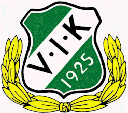 Denna blankett skall fyllas i efter varje avslutad hemmamatch i innebandy.Blanketten häftas ihop med domarkvitton och läggs i Marias postfack på kansliet.Pengar sätts in på vårt ICA-kort på ICA i Väckelsång, skriv på insättningskvittot datum och vilken match det gäller.Vi betalar ut alla våra domararvoden på konto vilket innebär att du senast dagen efter match måste skicka ett mail till Maria, maria_eriksson78@hotmail.comAnge i mailet domarens namn, personnummer, kontonummer samt summa.Vid frågor kring detta kontakta kassör Maria Eriksson 070-5128665Redovisning match innebandyDatum:Match:Intäkter:InträdeKioskLotteriÖvrigt, ange vad nedanUtgifter:DomareVinst lotteriÖvrigt, ange vad nedanUnderskrift: